ATA REUNIÃO EXTRAORDINÁRIA CONJUNTA 006.2020 COA-CAU/PR E CPFI-CAU/PR Aos vinte e três dias do mês de novembro de dois mil e vinte, ás nove horas e trinta minutos, a Comissão de Planejamento e Finanças do CAU/PR (CPFI-CAU/PR) e a Comissão de Organização de Administração (COA-CAU/PR) reuniram-se de forma virtual através da plataforma Zoom para a realização da sua 06ª (sexta) Reunião Extraordinária Conjunta - a qual foi secretariada pela Supervisora CPFi PATRICIA OSTROSKI MAIA e regida pelo Coordenador NESTOR DALMINA (CPFi). Ressalta-se que a COA participa como espectadora sem necessidade de deliberar visto ser esta competência da CPFi considerando o assunto em pauta. .A Sessão contou ainda com as seguintes participações a saber: Coordenador COA ORMY HUTNER JUNIOR, Conselheiro-Titular COA AMIR SAMAD SHAFA, Conselheiros-Suplentes CPFi CLAÚDIO LUIZ BRAVIM e RICADO LUIZ LEITES OLIVEIRA, Gerente Geral ROSELIS AGUIAR, Gerente Contábil-Financeiro PIERRE ALBERT BONNEVIALLE, Gerente Administrativo ALEX MORAES MONTEIRO, Gerente  de Comunicação ANDRÉ CASAGRANDE, Coordenadora Contábil-Financeiro TESSA PADUANO RODRIGUES, Coordenador de Planejamento CLEVERSON VEIGA, Supervisora CPFi PATRICIA OSTROSKI MAIA, Supervisora COA LOURDES VASSELEK e Supervisor de Gabinete ALESSANDRO BOMCOMPAGNI JUNIOR. De acordo com o artigo 24, Seção III do Capítulo II do Regimento Interno, ficam justificadas as ausências dos Conselheiros-Titulares CPFi Dalton Vidotti e João Virmond Suplicy. Após verificação legal dos presentes e do quórum necessário, foram declarados abertos os presentes trabalhos em cumprimento ao RI. .-.-.. -..-.-.-.-.. -..1. Aprovação Plano de Ação e Orçamento CAU/PR Exercício 2021 – Parte 1 (09:30 hs ás 13 hs): considerando que na última Reunião Ordinária da CPFI (de 16/11/2020) o Coordenador Nestor Dalmina solicitou um maior prazo para análise dos documentos pertinentes bem como o prazo estipulado pelo CAU/BR para encaminhamento de deliberação, o tema será analisado na presente reunião. Iniciando a explanação, o Coordenador de Planejamento Cleverson Veiga informou que o CAU/BR previu uma redução de 4% na receita do CAU/PR para 2021 em decorrência da pandemia – fator este considerando quando da elaboração do respectivo orçamento. O referido Plano de Ação é elaborado com base nas diretrizes e ações definidas pelos setores do CAU/PR, priorizando as atividades essenciais e de maior relevância para o conselho. A planilha modelo a ser preenchida é encaminhada pelo CAU/BR cabendo a cada UF o preenchimento conforme suas perspectivas sendo possível a reprogramação orçamentária no próximo ano conforme necessário. Compõe as Receitas as Anuidades Pessoa Física/Pessoa Jurídica, Taxas e Multas, RRT (Registro de Responsabilidade Técnica) e Aplicações Financeiras com uma estimativa de R$ 11.076.235,00 (índice 4,38% menor que o previsto pelo CAU/BR). O Conselheiro Claúdio Luiz Bravim indagou se há algum aporte para eventuais imprevistos, como o incêndio ocorrido na sede de Londrina/PR – tendo o Coordenador de Planejamento Cleverson Veiga respondido que esse valor poderá ser originário das ações menos desenvolvidas e transferidos através de uma reprogramação. Contudo, o Conselheiro ressaltou a necessidade de se elaborar um “Fundo de Reserva” ao invés de diminuir valores de ações já determinadas e aprovadas pelo CAU/PR considerando eventuais imprevistos. Para a Gerente Geral Roselis Aguiar esta reserva poderia ser oriunda do Superávit Financeiro pois o CAU não pode elaborar um fundo próprio. Na sequência, o Conselheiro Amir Shafa sugeriu a composição de um grupo para participar da transição das gestões e apresentar aos futuros participantes toda a questão financeira e de planejamento deste conselho a fim de construir uma gestão participativa. Retomando a análise, o Gerente Contábil-Financeiro Pierre Bonnevialle esclareceu que os valores para emergência podem advir da “Reserva de Contingência” desde que seja formalizado todo um processo relacionado comprovando o incidente. O Conselheiro Claúdio Luiz Bravim sugeriu então a elaboração de um documento em caráter de urgência a ser encaminhado para a presidência orientando a utilização da “Reserva de Contingenciamento” para cobrir os custos com incidente de Londrina/PR ainda no ano de 2020 bem como a definição de uma quantia para 2021. Dando continuidade ao tema, o Coordenador de Planejamento Cleverson Veiga informou que o valor do ATHIS para 2021 foi flexibilizado conforme autorizado pelo CAU/BR e que o CAU Paraná não utilizou o superávit para repasse aos CAU deficitários. Já o Coordenador Nestor Dalmina indagou se há verba para realização de concurso público, tendo o Gerente Administrativo Alex Monteiro informado que há previsão para contratação da empresa responsável pelo mesmo mas não para futuras admissões -  que pode ser reavaliado através da reprogramação. Como adendo, o Coordenador Nestor Dalmina ressaltou como a plenária aprovou o aumento real salarial de 1% no ACT mesmo com a COA e CPFI não tendo deliberado este valor na reunião extraordinária conjunta – sendo isto um descrédito à competência e decisão das comissões. Do mesmo modo levantou a questão dos cargos de Ouvidor e Chefe de Gabinete não poderem ser acumulados como anteriormente sugerido e não analisado pela plenária. No ensejo, o Coordenador da COA Ormy Hutner Junior sugeriu o retorno do cargo de Ouvidor ao orçamento com a devida readequação deste salário ao piso padrão do Arquiteto visto que o volume de tarefas não justifica o alto custo. Ademais, é preciso um melhor planejamento do CAU nem sempre priorizando e analisando somente números mas também as atividades e ações do conselho como um todo. O Gerente de Comunicação André Casagrande esclareceu a todos os conselheiros a questão de nem todos os setores do CAU realizarem as atividades previstas no orçamento inicial em sua totalidade, razão pela qual os valores remanescentes poderiam ser transferidos para os departamentos com maior volume e relevância das ações. Para o Coordenador Nestor Dalmina o indicado seria então rever as atividades dos setores e aqueles que não gastaram a sua totalidade podem ter estes saldos positivos estantes transferidos para os quais demandam mais ações a fim de adequar o orçamento – tendo a Supervisora de RH Lourdes Vasselek ressaltado a necessidade de avaliar item a item os setores antes de qualquer reprogramação. Na sequência foram apresentados os valores de cada setor e suas respectivas utilizações, iniciando pelo Administrativo com a mudança da Sede do CAU/PR. Neste momento, às 12:50 hs, o Coordenador da CPFi Nestor Dalmina finalizou a reunião devido ao horário de almoço - tendo os demais participantes sugerido a continuidade da mesma a partir das 18 hs. Como adendo, o Conselheiro Claúdio Luiz Bravim solicitou incluir em ata a observação de que esta mudança da sede temporária do CAU/PR deverá ser vinculada a apresentação de custos e votação da plenária mesmo que haja orçamento disponível. Já a Coordenadora Contábil-Financeira Tessa Rodrigues salientou que a adequação do salário do ouvidor e da reserva de contingência resultarão numa economia e nova proposta orçamentária que poderão ser analisadas pelas comissões no final da tarde, cujo novo link de acesso será encaminhado aos participantes. 2. Aprovação Plano de Ação e Orçamento CAU/PR Exercício 2021 – Parte 2 (início ás 18 hs): não houve quórum para realização da segunda parte da reunião. Ademais, os Conselheiros Nestor Dalmina e Claúdio Luiz Bravim ressaltaram que o referido Plano de Ação 2021 não será deliberado visto não haver tempo hábil para análise de todos os documentos pertinentes, além das seguintes considerações: o cargo de Ouvidor do CAU/PR deverá ser mantido adequando-se o salário ao piso mínimo do profissional arquiteto visto ser uma determinação do CAU/BR; não concordância com a mudança da atual sede temporária do conselho para outro imóvel. Assim, a Supervisora da CPFi Patrícia Ostroski Maia lavra a presente ata que, depois de lida e aprovada, será rubricada em todas as páginas e, ao final, assinada igualmente pelo Coordenador da CPFi para que produza os devidos efeitos legais. .-.-.. -..-.-.-.-.. -..-.-.-.-.. -..-.-.-.--..-.-.-.-.. -..-.-.-.-.. -..-.-.-.-..-.-.-.-.. -..-.-.-.-.. -..-.-.-.-..-.-.-.-.. -..-.-.-.-.. -..-.-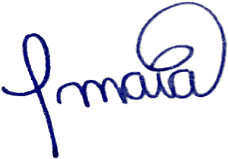                      NESTOR DALMINA                                                              PATRICIA OSTROSKI MAIA                             Coordenador CPFI-CAU/PR                                                       Supervisora CPFI-CAU/PR